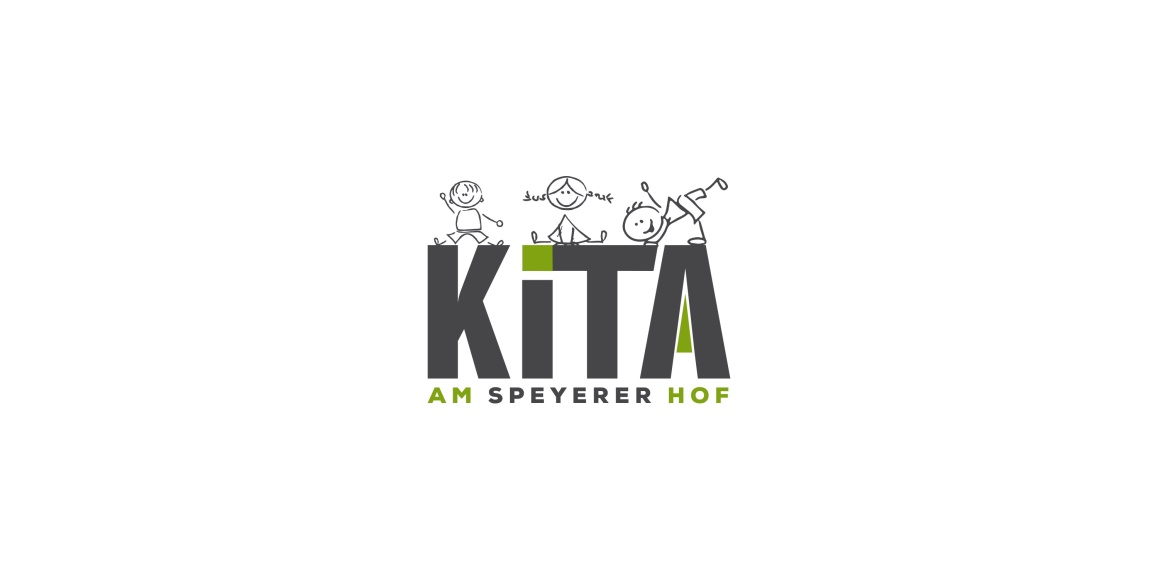 									zurück an:									Kita „Am Speyerer Hof“											Kirchplatz 16									75045 WalzbachtalEingangsvermerk Einrichtung:	_________________	Vorläufige unverbindliche Anmeldung für die Kita „Am Speyerer Hof“Angaben zum Kind:Nachname: _______________________________  Vorname: _______________________________	Geburtsdatum: ____________________________   Geschlecht*:    männl.        weibl.        div.	Konfession*: ______________________________   Nationalität*:  ____________________________    Straße: __________________________________   Wohnort:  _______________________________bei Ortsfremden:    Zuzug geplant:   	  ja      nein     falls ja:   	         Anschrift noch nicht bekannt     Anschrift bereits bekannt:Straße: __________________________________   Ortsteil:  _________________________________Umzug geplant ab: ____________________________   Gewünschtes Aufnahmedatum: ____________________Besonderheiten in Bezug auf das Kind (z.B. Allergien, Entwicklungsverzögerungen, integrative Maßnahme/n notwendig):____________________________________________________________________________________________________________________________________________________________________Wird das Kind aktuell bereits in einer anderen Walzbachtaler Kita betreut oder wurde dort bereits ein Aufnahmevertrag unterschrieben? Ja  		 NeinAngaben zur/m Sorgeberechtigten bzw. Antragsteller/in:Nachname/n:______________________________  Vornamen: _______________________________Straße: __________________________________   Wohnort:  ________________________________Telefon:__________________________________   E-Mail*:   ________________________________Sorgeberechtigt:	    ja      nein	Ich benötige folgende Betreuungszeiten für mein Kind:Ist ein Geschwisterkind zurzeit in dieser Einrichtung aufgenommen? Ja  		 NeinAngaben u.a. zum Beschäftigungsverhältnis der Sorgeberechtigten:   Ich bin alleinerziehend    Beide Sorgeberechtigten sind beschäftigt   Ein Sorgeberechtigter ist beschäftigt   Keiner der Sorgeberechtigten ist beschäftigt   Ein Sorgeberechtigter befindet sich in Elternzeit, diese endet am: _______________   Es leben pflegebedürftige Angehörige in Ihrem HaushaltDes Weiteren habe ich mein Kind noch in folgenden Einrichtungen vorangemeldet(bitte nummerieren Sie Erst-, Zweit- und Drittwunsch. Wenn möglich, versuchen wir dies zu beachten):□ Komm. Kinderhaus Arche (Jö)		         	         □ Kath. Kindergarten St. Elisabeth (Jö)□ Komm. Kinderhaus Regenbogen  (Jö)	□ Ev. Kindertagesstätte Oberlinhaus (Wö) □ Komm. Kindertagesstätte Moby Dick (Wö)	□ TageselternvereinAlle Änderungen der persönlichen Daten bzw. Lebensumstände gebe ich umgehend schriftlich oder per E- Mail (kita-am-speyerer-hof@walzbachtal.de) bekannt. Sonstige Bemerkungen/Hinweise:____________________________________________________________________________________________________________________________________________________________________Ich bin damit einverstanden, dass die von mir gemachten Angaben zum Zwecke der kommunalen Bedarfsplanung von den genannten Einrichtungen und der Gemeindeverwaltung Walzbachtal gespeichert, ausgewertet und untereinander weitergeleitet werden.___________________________    	_________________________________________Ort, Datum 					Unterschrift Sorgeberechtigte/r bzw. Antragsteller/in(die mit * gekennzeichneten Angaben sind freiwillig)Verlängerte Öffnungszeiten  Mo. – Fr.:    - 14.00 Uhr